                                LESSON PLAN                 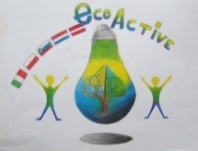 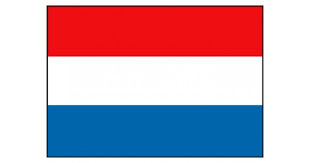 SCHOOLDe Weijerwereld Boxmeer NLTHEMATIC AREA ENERGY,TEACHERHuub CreemersSUBJECT Kinds of energy and what we use in The Netherlands AGE GROUP(approximately)11-12 (oldest pupils)TIME REQUIRED2 lessons (2 hours)PLACEClassroomLESSON OBJECTIVESPupils find out about kinds of energy we havePupils know how every kind of energy is workingPupils know about the advantage and disadvantage of every kind of energyPupils know what kind of “alternative” energy is used in our countryREGULAR LESSONS YOU CAN USELanguage, for translation in English of course the English lessonNature knowledgeCLASS ORGANISATIONPupils work in groupsMATERIALSICTICT TOOLSInternet, PowerPointPROCEDUREDiscussion in the whole group of pupils: how do we generate energy? What kinds of energy do you know? Wind, Solar, Fossile etc. Then group is divided in subgroups : for example 3 pupils for every kind of energy.Every group goes to the internet and tries to find out:How do we generate energy by using (for example) wind?What are the advantages of wind energy?What are the disadvantages?How many percent  of the Dutch energy is generated by using wind energy?Search for a little experiment about wind energy and describe the experiment.Make a PowerPoint Presentation about “Wind energy”Show your presentation to your classmates.EVALUATIONDiscussion about the presentations (content and design) of the presentationsATTACHEMENTSPowerPoint Presentation of “ENERGY”